Français 3							Essential Unit Question:Unité 2 Leçon 2						What brings happiness?I can talk about relationships.Les Questions à discuter				 	Comment sont tes relations familiales ?Y a-t-il des problèmes familiaux?		Comment sont tes rapports entre amis/camarades/profs ?Y a-t-il des conflits entre amis/camarades/profs ?Comment réagis-tu quand il y a des conflits ?Comment réagissent les autres (tes parents/ tes amis) quand il y a des conflits?Qu’est-ce qui te rend heureux/ malheureux ?Qu’est-ce qui rend heureux/malheureux les autres ?Qu’est-ce que tu fais quand tu es heureux/ malheureux ?Qu’est-ce que les autres font quand ils sont heureux/ malheureux ?Les VerbesLes Verbes PronominalsDonner des ConseilsIl (n’) est pas important de…			Il (ne) faut (pas)…			A mon avis…			  essentiel		  juste 	   naturel	   bon	Questions :Qu’est-ce que je dois faire ?Qu’est-ce que je peux faire ?Qu’est-ce que tu penses ?Que me conseilles-tu de faire ?LES PRONOMSRegular Verbs:			-er				-ir				   -re			      -e	       -ons   		       -is	      -issons		          -s	          -ons				     -es	       -ez			       -is	      -issez		          -s	          -ez			     -e	       -ent		       -it	      -issent		          ---	          -ent* = (irregular verb)faire confiance à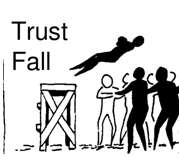 rire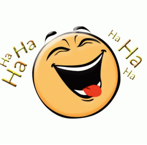 contrarier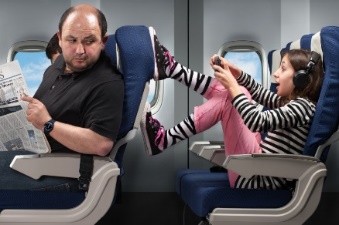 respecter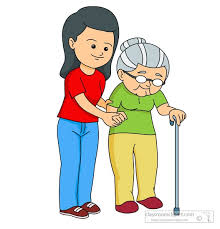 agacer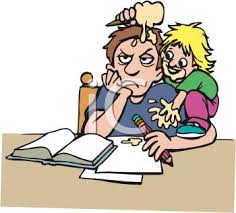 accuser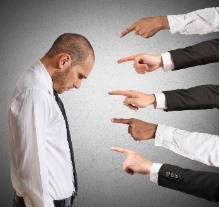 résoudre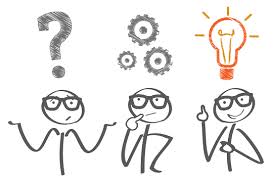 pleurer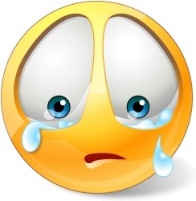 garder un secret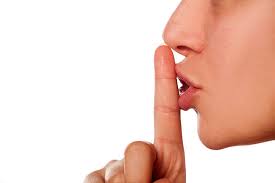 être heureux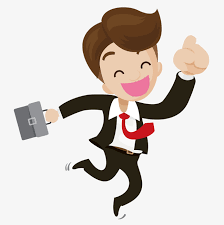 envoyer un email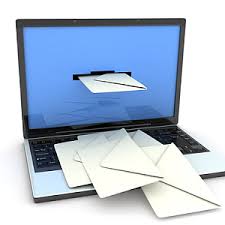 crier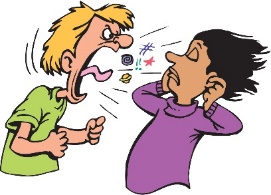 partager
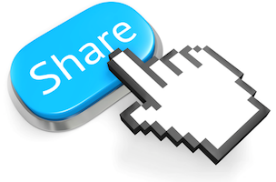 se disputer/   se chamailler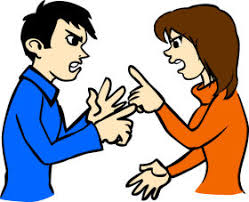 s’excuser/ demander pardon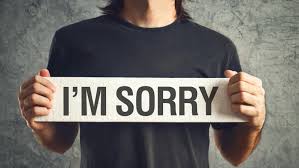 se sentir mal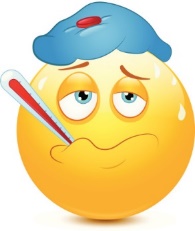 s’entendre bien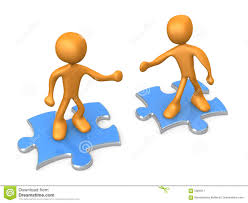 se respecter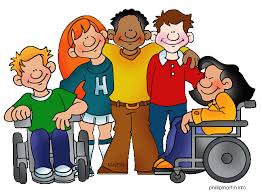 se parler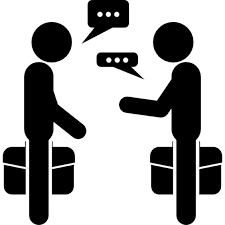 se méfier de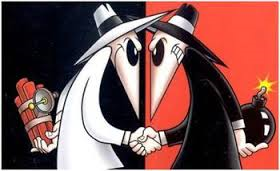 se plaindre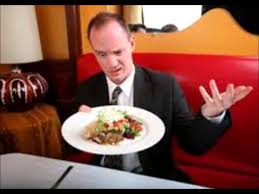 s’envoyer des textos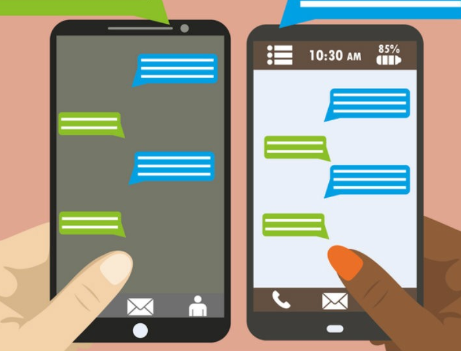 s’appeler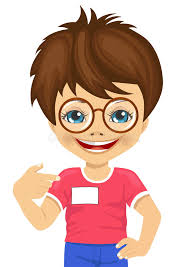 s’aimer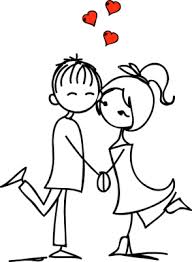 s’aimer bien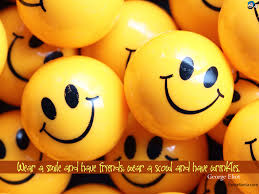 se fâcher/se mettre en colère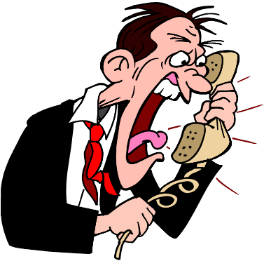 s’aider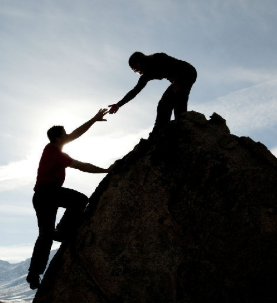 Les pronoms d’objet DIRECTlelal’lesLes pronoms d’objet INDIRECTluileurLes pronoms d’objet DIRECT OU INDIRECTmetenousvousLa position des pronomsL’ordre des pronoms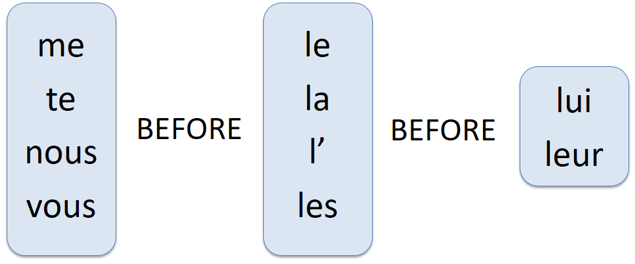 *Faire confiance à (to trust)Je faisTu faisIl faitNous faisonsVous faitesIls font*Rire (to laugh)Je risTu risIl ritNous rionsVous riezIls rientContrarier (to upset)Je contrarieTu contrariesIl contrarieNous contrarionsVous contrariezIls contrarient*Agacer (to annoy)J’agaceTu agacesIl agaceNous agaçonsVous agacezIls agacentAccuser (to accuse)J’accuseTu accusesIl accuseNous accusonsVous accusezIls accusent*Résoudre (to resolve)Je résousTu résousIl résoutNous résolvonsVous résolvezIls résolventGarder (to keep)Je gardeTu gardesIl gardeNous gardons Vous gardezIls gardentRespecter (to respect)Je respecteTu respectesIl respecteNous respectonsVous respectezIls respectent*Partager (to share)Je partageTu partagesIl partageNous partageonsVous partagezIls partagent*Envoyer (to send)J’envoieTu envoiesIl envoieNous envoyonsVous envoyezIls envoientPleurer (to cry)Je pleureTu pleuresIl pleureNous pleuronsVous pleurezIls pleurentCrier (to yell)Je crieTu criesIl crieNous crionsVous criezIls crient*Être heureux (to be happy)Je suisTu esIl estNous sommesVous êtesIls sontSe disputer (to fight)Je me disputeTu te disputesIl se disputeNous nous disputonsVous vous disputezIls se disputentSe parler (to talk to each other)Je me parle (to myself)Tu te parles (to yourself)Il se parle (to himself)Nous nous parlons (each other)Vous vous parlez (each other)Ils se parlent (each other)Se parler (to talk to each other)Je me parle (to myself)Tu te parles (to yourself)Il se parle (to himself)Nous nous parlons (each other)Vous vous parlez (each other)Ils se parlent (each other)S’aimer (to love each other)Je m’aime (myself)Tu t’aimes (yourself)Il s’aime (himself)Nous nous aimons (each other)Vous vous aimez (each other)Ils s’aiment (each other)Se respecter (to respect each other)Je me respecte (myself)Tu te respectes (yourself)Il se respecte (himself)Nous nous respectons (each other)Vous vous respectez (each other)Ils se respectent (each other)*S’appeler (to be called)Je m’appelleTu t’appellesIl s’appelleNous nous appelonsVous vous appelezIls s’appellent*S’appeler (to be called)Je m’appelleTu t’appellesIl s’appelleNous nous appelonsVous vous appelezIls s’appellent*S’envoyer (to send each other)Je m’envoieTu t’envoiesIl s’envoieNous nous envoyonsVous vous envoyezIls s’envoientS’aider (to help each other)Je m’aideTu t’aidesIl s’aideNous nous aidonsVous vous aidezIls s’aidentS’entendre (to get along)Je m’entendsTu t’entendsIl s’entendNous nous entendonsVous vous entendezIls s’entendentS’entendre (to get along)Je m’entendsTu t’entendsIl s’entendNous nous entendonsVous vous entendezIls s’entendent*Se mettre en colère (to get upset)Je me mets …Tu te mets …Il se met …Nous nous mettons …Vous vous mettez …Ils se mettent …*Se sentir bien/mal (to feel good/bad)Je me sens …Tu te sens …Il se sent …Nous nous sentons …Vous vous sentez …Ils se sentent …*Se plaindre de (to complain of) Je me plainsTu te plainsIl se plaintNous nous plaignonsVous vous plaignezIls se plaignent*Se plaindre de (to complain of) Je me plainsTu te plainsIl se plaintNous nous plaignonsVous vous plaignezIls se plaignentS’excuser (to excuse oneself)Je m’excuseTu t’excusesIl s’excuseNous nous excusonsVous vous excusez     Ils s’excusentSe méfier de (to distrust)Je me méfie… de ta gentillesseTu te méfiesIl se méfieNous nous méfionsVous vous méfiez      Ils se méfient